OBP (Ortaöğretim Başarı Puanı)Üniversiteye yerleşmek için TYT ve AYT’ye giriyoruz. Ancak bu sınavlardan aldığımız puanın üzerine eklenen bir puan daha var. OBP…OBP 9, 10, 11 ve 12. sınıfların not ortalaması alınarak hesaplanıyor. Bir lise öğrencisinin sınıfı geçebilmek için en az 50 not ortalamasına ihtiyacı vardır. Ve biz biliyoruz ki en yüksek not ortalaması da 100’dür. Peki, biz OBP’mizi nasıl hesaplarız?Bunu bir örnek üzerinden anlatalım. Diyelim ki bir öğrencinin not ortalamaları aşağıdaki gibidir.9. Sınıf: 7510. Sınıf: 8511. Sınıf:8012. Sınıf: 90İlk yapmamız gereken lise not ortalamasını bulmak bunun için 9, 10, 11 ve 12. Sınıfların not ortalamasını toplayıp 4’e (lise 4 sene olduğu için) bölüyoruz. Örneğe göre ilerleyelim.(75+85+80+90)/4= 82,5Öğrencimizin lise ortalaması 82,5 imiş.Şimdi gelelim OBP’ mizi nasıl bulacağımıza. ÖSYM OBP’yi 500’lük sistem üzerinden değerlendiriyor. Yani bir Öğrencinin alacağı en yüksek OBP 500 olabilir. Peki, Alacağımız en yüksek lise ortalaması 100 iken OBP nasıl 500 üzerinden değerlendiriliyor?Bunu yapabilmek için lise ortalamamızı 5 ile çarpıyoruz. Yukarıdaki örneğe tekrar dönecek olursak biz 82,5’i 5 ile çarpmamız gerekiyor.82,5x5=412,5İşte bu lise ortalamasının 5 ile çarpılmış hali bizim OBP’miz oluyor. Örneğe göre ilerlersek öğrencimizin OBP’si 412,5 oluyor.Peki, bizim üniversite sınav sonuçlarımızın üstüne eklenecek puanı nasıl hesaplayacağız?Yukarıdaki yöntemle hesaplayıp OBP’mizi bulduktan sonra onu 0,12 ile çarpacağız.Yukarıdaki örneğimize göre üniversite sınavından aldığımız puan üzerine eklenecek okul puanını hesaplayalım.412,5x0,12= 49,5 Örneğimize göre öğrencimizin aldığı üniversite puanının üstüne eklenecek okul puanı 49, 5 dir. Bir öğrencinin okuldan alacağı puan 30-60 arasında bir puan olacaktır. Okuldan bize gelen puan ne kadar yüksek olursa üniversiteye giriş puanımız o kadar yüksek olacaktır. Ülkedeki bütün 12. sınıflarla aynı anda üniversite sınavına gireceğiniz gerçeğini hatırladığınızda sadece 1 puanın bile sizi ne kadar kişinin önüne geçireceğini tahmin edemezsiniz. Ayrıca üniversite sınavında da karşınıza lise boyunca öğrendiğiniz konular çıkacak. Şimdiden düzenli bir şekilde ders çalışırsanız hem okuldan gelecek puanınız yüksek olur hem de 12. sınıfa geldiğinizde birçok konuyu bildiğinizden çok daha hızlı bir şeklide ilerleyeceksiniz. Okul Birincisi Kontenjanı (OBK)Üniversiteye girişte her bölüm alacağı öğrenciyi belirleyen sayıyı açıklar. Buna o bölümün Genel Kontenjanı denir. Genel Kontenjanın yanı sıra bir de Okul Birincisi Kontenjanı dediğimiz ve hak kazananın çok avantajlı olduğu bir kontenjan vardır.Örneğin Selçuk Üniversitesi mühendislik fakültesi bilgisayar Mühendisliği bölümünün 70 kişilik genel kontenjanı vardır. 2 kişilik ise okul birincisi kontenjanı vardır. Biz biliriz ki bir okulun mezun sayısı 10 da olsa 100 de olsa o okuldan her sene biri not Ortalaması en yüksek olan kişi olduğundan okul birincisi olarak mezun olur. İşte o kişi üniversite tercihi yaptığında diğerlerinden çok daha fazla avantajlıdır. Neden mi daha fazla avantajlıdır?Bu öğrencinin tercihlerine bakılırken hem genel kontenjandan bakılır hem okul birincisi kontenjanından. Okul birincisi kontenjanları genel kontenjana göre çok küçük bir rakam gibi görünebilir. Ancak düşünsenize ülkedeki üniversite sınavına giden tüm kişiler arasında da değil de sadece okul birincileri arasında değerlendirilirsiniz. Bulunduğunuz okul mevcut sayısının azlığı dolayısıyla okul birincisi olabilmek için oldukça avantajlı. Düşünün bir yüzlerce mezun veren okullardan da bizim gibi sadece onlarca mezun veren okullarda da bir okul birincisi olacak. Kaç kişilik okuldan mezun olduğunuzun bir farkı yok. Okul birincisi okul birincisidir.Bunu hemen bir örnek ile somutlaştıralım ve aradaki farkı gözler önüne serelim.2015 yılında Selçuk Üniversitesi Mühendislik Fakültesine Genel Kontenjandan yerleşen son kişi 304 puan ile yerleşirken Okul Birincisi Kontenjanından yerleşen kişi ise 252 puan ile yerleşmiştir. Arada tam 52 puan fark vardır. Not: Okul Birincisi Kontenjanından yalnızca mezun olduğumuz sene yararlanabiliriz. Son Söz: İnsan hayatında tüm başarılar bir süreç sonucunda ortaya çıkmıştır. Tesadüf diye bir mevzu yoktur. Günümüzde öğrencilik evresi de başarımızı belirleyen en önemli zaman dilimlerinden. Öğrencilik hayatını çabalayarak geçiren kişi hayattan çok daha güzel bir gelecek isteyen kişidir. Şu an kalpleriniz ve zihinleriniz en verimli zamanlarını yaşıyor. Zihninizi ve kalbinizi güzel olanlarla donatmak için doğru zamandasınız. Bunun için bol bol okuyup araştırmanız ve sorular sormanız gerekiyor. Araştıran ve sorular soran birey fırsatların farkında olan bireydir. Umarım bu kağıt üzerindeki fırsatlarında farkına varacak kadar seviyorsunuzdur kendinizi. Yıllar sonra pişman olmak istemiyorsan elinden geleni yap.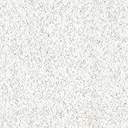 